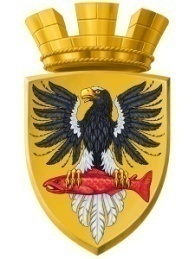 Р О С С И Й С К А Я  Ф Е Д Е Р А Ц И ЯКАМЧАТСКИЙ КРАЙП О С Т А Н О В Л Е Н И ЕАДМИНИСТРАЦИИ ЕЛИЗОВСКОГО ГОРОДСКОГО ПОСЕЛЕНИЯОт   26.12.2017 года                                                                                                               №  1330-п         г.ЕлизовоО присвоении адреса реконструируемому дому, расположенному на земельном участке с кадастровым номером 41:05:0101002:2930 и образуемым квартирам в нем. Руководствуясь ст. 14 Федерального закона от 06.10.2003 № 131-ФЗ «Об общих принципах организации местного самоуправления в Российской Федерации», п.3 ст.5 Федерального закона от 28.12.2013 № 443-ФЗ "О федеральной информационной адресной системе и о внесении изменений в Федеральный закон "Об общих принципах организации местного самоуправления в Российской Федерации", Уставом Елизовского городского поселения, согласно Правилам присвоения, изменения и аннулирования адресов, утвержденным постановлением Правительства Российской Федерации от 19.11.2014 № 1221, на основании технического плана здания от 21.12.2017 года, разрешения на ввод объекта в эксплуатацию от 21.12.2017 года RU 41-501102-189-2017ПОСТАНОВЛЯЮ:1. Присвоить адрес реконструируемому дому, расположенному на земельном участке с кадастровым номером 41:05:0101002:2930: Россия, Камчатский край, Елизовский муниципальный район, Елизовское городское поселение, Елизово г., Завойко ул., д. 26.2. Присвоить адрес помещению площадью 24.4 кв.м, образуемому в результате реконструкции дома, расположенного на земельном участке с кадастровым номером 41:05:0101002:2930: Россия, Камчатский край, Елизовский муниципальный район, Елизовское городское поселение, Елизово г., Завойко ул., д. 26, кв.1.3. Присвоить адрес помещению площадью 30.39 кв.м, образуемому в результате реконструкции дома, расположенного на земельном участке с кадастровым номером 41:05:0101002:2930: Россия, Камчатский край, Елизовский муниципальный район, Елизовское городское поселение, Елизово г., Завойко ул., д. 26, кв.2.4. Направить настоящее постановление в Федеральную информационную адресную систему для внесения сведений установленных данным постановлением.5. Управлению делами администрации Елизовского городского поселения опубликовать (обнародовать) настоящее постановление в средствах массовой информации и разместить в информационно – телекоммуникационной сети «Интернет» на официальном сайте администрации Елизовского городского поселения. 6. Васильченко Н.П. обратиться в Филиал ФГБУ «Федеральная кадастровая палата Федеральной службы государственной регистрации, кадастра и картографии» по Камчатскому краю для внесения изменений уникальных характеристик объектов недвижимого имущества.7. Контроль за исполнением настоящего постановления возложить на и.о. руководителя Управления архитектуры и градостроительства администрации Елизовского городского поселения.ВрИО Главы администрации Елизовского городского поселения                                                    Д.Б. Щипицын